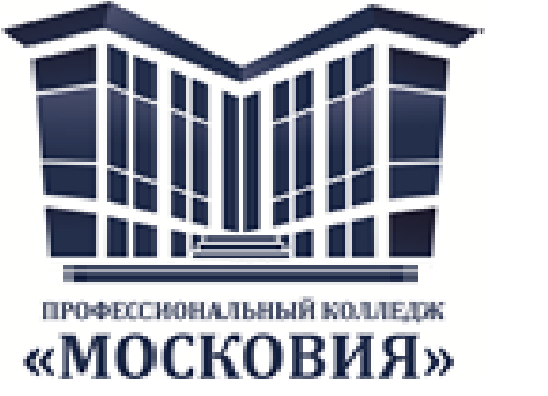 Аннотации рабочих программ дисциплин и профессиональных модулей по специальности ____________ 40.02.01. Право и организация социального обеспечения_____________(КОД,) наименование квалификация    _____ юрист_____                                             (наименование) срок обучения____ 2  года 10 месяцев____                               (указать)Государственное автономное профессиональное образовательное учреждениеМосковской области«Профессиональный колледж «Московия»Государственное автономное профессиональное образовательное учреждениеМосковской области«Профессиональный колледж «Московия»№ п/пКод дисциплины Наименование рабочей программыАннотация к рабочей программеФайл1ОГСЭ.01«Основы философии»1.	Область применения программы:Программа учебной дисциплины является частью основной профессиональной образовательной программы в соответствии с ФГОС по специальности СПО 40.02.01 Право и организация социального обеспечения.Программа учебной дисциплины «Основы философии» может быть использована в дополнительном профессиональном образовании и профессиональной подготовке.Место дисциплины в структуре основной профессиональной образовательной программы: общий гуманитарный и социальноэкономический циклЦель программы:повлиять на становление и формирование духовной культуры и мировоззренческой ориентации студентов, осознание ими своего места и роли и обществе, цели и смысла социальной и личной активности, ответственности за свои поступки, выбор форм и на-правлений своей деятельности.Программа ориентирована на выполнение следующих задач:ознакомить студентов с основными законами развития и функционирования природных и общественных систем;дать студенту знания, которые будут способствовать формированию у них логического мышления, основ философского анализа общественных явлений, системы ценностных ориентаций и идеалов;помочь студенту преобразовать, систематизировать стихийно сложившиеся взгляды в обоснованное миропонимание.5. Требования к результатам освоения дисциплиныВ результате освоения дисциплины обучающийся должен уметь:ориентироваться в наиболее общих философских проблемах бытия, познания, ценностей, свободы и смысла жизни как основе формирования культуры гражданина и будущего специалиста.В результате освоения дисциплины обучающийся должен знать: основные категории и понятия философии; роль философии в жизни человека и общества; основы философского учения о бытии; сущность процесса познания;основы научной, философской и религиозной картин мира;об условиях формирования личности, свободе и ответственности за сохранение жизни, культуры, окружающей среды;о социальных и этических проблемах, связанных с развитием и использованием достижений науки, техники и технологий.Содержание разделов дисциплины:Философия, ее смысл и функции. Онтология и теория познания. Бытие. Познание. Картина мира. Человек и общество. Общество. Культура. Личность.Док.1 ОГЭС.01. Основы философии2ОГСЭ 02История1.	Область применения программы:Программа учебной дисциплины является частью основной профессиональной образовательной программы в соответствии с ФГОС по специальности СПО 40.02.01 Право и организация социального обеспечения.Программа учебной дисциплины может быть использована в дополнительном профессиональном образовании (в программах повышения квалификации).Место дисциплины в структуре основной профессиональной образовательной программы:Учебная дисциплина «История» входит в общий гуманитарный и социальноэкономический цикл.Данная дисциплина предполагает изучение основных процессов политического, экономического развития ведущих государств мира и России на рубеже веков (ХХ —XXI вв.).Дисциплина даёт возможность подготовить всесторонне развитых, критически мыслящих специалистов; личности, способной к целостному видению и анализу путей развития общества, умеющей обосновать и отстаивать свою гражданскую позицию.Для освоения дисциплины учащиеся используют знания, умения, навыки, способы деятельности и установки, сформированные в ходе изучения дисциплин: «Обществознание», «География», «История»Освоение дисциплины «История» является основой для последующего изучения дисциплин общего гуманитарного и социально-экономического цикла.Цель дисциплины:Формирование целостной исторической картины мира, мировоззренческой позиции, знаний об особенностях и закономерностях российского исторического процесса и месте России в мировом сообществе.Задачи изучения дисциплины «История»:способствовать формированию понятийного аппарата при рассмотрении социально-экономических, политических и культурных процессов в контексте истории ХХ-ХХ! вв.;стимулировать усвоение учебного материала на основе наглядного сравнительного анализа явлений и процессов новейшей истории;дать учащимся представление о современном уровне осмысления историками и специалистами смежных гуманитарных дисциплин основных закономерностей эволюции мировой цивилизации за прошедшее столетие;обеспечить понимание неразрывного единства прошлого и настоящего, взаимосвязи и взаимообусловленности процессов, протекающих в различных, нередко отдаленных друг от друга районах мира.Требования к результатам освоения дисциплины:В результате изучения учебной дисциплины студент должен уметь:ориентироваться в современной экономической, политической и культурной ситуации в России и мире;представлять результаты изучения исторического материала в формах конспекта, реферата, рецензии;выявлять взаимосвязь отечественных, региональных, мировых социальноэкономических, политических и культурных проблемзнать/понимать:основные направления развития ключевых регионов мира на рубеже веков (XX и XXI вв.);сущность и причины локальных, региональных, межгосударственных конфликтовв конце XX и XXI вв.;основные процессы (интеграционные, поликультурные, миграционные и иные)политического экономического развития ведущих государств и регионов мира;назначение ООН, НАТО, ЕС и других организаций и основные направления их деятельности;о роли науки, культуры и религии в сохранении и укреплении национальных и государственных традиций;содержание и назначение важнейших правовых актов мирового регионального значения.Содержание разделов дисциплины:Понятие мирового сообщества, особенности его развития. Особенности социальноэкономического развития мирового сообщества на рубеже XX - XXI вв. Модели экономического развития. Основные противоречия экономического развития мирового сообщества на рубеже XXXXI вв. Особенности политического развития мирового сообщества на рубеже XX - XXI вв. Политические режимы на рубеже XX - XX. Конфликты XX - XXI вв. Социально-культурная коммуникация на рубеже XX -XX. Демографические процессы в современном обществе. Межкультурная коммуникацияДок.2 ОГЭС.02. История3ОГСЭ 03Иностранный язык1.	Область применения программыПрограмма учебной дисциплины является частью основной профессиональной образовательной программы в соответствии с ФГОС по специальности (специальностям)СПО 40.02.01 Право и организация социального обеспечения.Программа учебной дисциплины «Иностранный язык» может быть использована в дополнительном профессиональном образовании.Место дисциплины в структуре основной профессиональной образовательной программы:Учебная дисциплина «Иностранный язык» входит в состав цикла общих гуманитарных и социально-экономических дисциплин. Учебная дисциплина предусматривает профессионально-ориентированное изучение иностранного языка. Программа отражает современные тенденции и требования к обучению и практическому владению иностранным языком в повседневном общении и профессиональной деятельности направлена на повышение общей и коммуникативной культуры специалистов среднего звена, совершенствование коммуникативных умений и навыков, повышение качества профессионального образования. Учебная дисциплина учитывает межпредметные связи с другими экономическими дисциплинами. Освоение данной дисциплины необходимо обучающемуся для успешного изучения дисциплин профессионально направленного модуля.Цель дисциплины:Развитие сформированной в основной школе иноязычной коммуникативной компетенции в совокупности таких ее составляющих как: речевая, языковая, социокультурная и учебно-познавательная.Основными задачами курса являются:закрепление навыков чтения и понимания текстов по общеэкономическойтематике;формирование и закрепление навыков элементарного общения на иностранном языке с применением экономической профессиональной лексики и правил речевого этикета;расширение активного словаря студентов, знаний грамматического материала, закрепление навыков устного и письменного перевода экономических текстов, а также телексов, телеграмм, деловых писем;развитие страноведческого опыта и развитие творческой личности студентов.Требования к результатам освоения дисциплины:В результате освоения дисциплины обучающийся должен уметь:общаться (устно и письменно) на иностранном языке на профессиональные и повседневные темы;переводить (со словарем) иностранные тексты профессиональной направленности; самостоятельно совершенствовать устную и письменную речь, пополнять словарный запас.В результате освоения дисциплины обучающийся должен знать:лексический (1200-1400 лексических единиц) и грамматический минимум, необходимый для чтения и перевода (со словарем) иностранных текстов профессиональной направленности.Содержание разделов дисциплины:Фонетические и грамматические особенности изучаемого языка. Иностранный язык - язык профессионального общения. Роль иностранного языка в профессиональном общении. Интернет как средство общения. Страна изучаемого языка. Деловая поездка за рубеж. Путешествия. Размещение в гостинице. Особенности питания в стране изучаемого языка. Магазины и покупки. Организация коммерческой деятельности предприятий. Виды и деятельность коммерческих предприятий. Основы менеджмента и маркетинга. Финансовая деятельность коммерческого предприятия. Банковское дело. Бухгалтерский учет.Док.3  ОГСЭ 03 Иностранный язык4ЕН 01Математика1.	Область применения программы:Рабочая программа учебной дисциплины является частью основной профессиональной образовательной программы в соответствии с ФГОС по специальности СПО 40.02.01 Право и организация социального обеспеченияМесто дисциплины в структуре основной профессиональной образовательной программы:Учебная дисциплина «Математика» входит в дисциплины математического и естественнонаучного цикла учебного плана специальности среднего профессионального образования 40.02.01 Право и организация социального обеспечения.Цель программы:Целью изучения дисциплины —Математика является формирование у студентов теоретических знаний и практических навыков решения прикладных задач в области профессиональной деятельности.Программа ориентирована на выполнение следующих задач:развитие логического и алгоритмического мышления;обучению практическим навыкам решения задач с применением аппараталинейной алгебры и математического анализа;овладение основными методами исследования и решения математических задач;выработку умения самостоятельно расширять математические знания и проводитьматематический анализ прикладных задач;формирование у студентов теоретических знаний, необходимых для изучения других математических дисциплин.Требования к результатам освоения дисциплиныВ результате освоения учебной дисциплины обучающийся должен уметь:решать задачи на отыскание производной сложной функции, производных второго и высших порядков;применять основные методы интегрирования при решении задач;применять методы математического анализа при решении задач прикладного характера, в том числе профессиональной направленности.В результате освоения учебной дисциплины обучающийся должен знать: основные понятия и методы математического анализа; основные численные методы решения прикладных задач.Содержание разделов дисциплины:Раздел 1. Теория пределовТема 1.1. Предел функции. Непрерывность функции Раздел 2. Дифференциальное и интегральное исчислениеТема 2.1. Производная функцииТема 2.2. Исследование функции с помощью производнойТема 2.3. Неопределенный интегралТема 2.4. Определенный интегралРаздел 3. Элементы линейной алгебрыТема 3.1. Матрицы, определителиТема 3.2. Решение систем линейных уравненийРаздел 4. Линейное программированиеТема 4.1. Общая постановка задачи линейного программированияТема 4.2. Решение задач линейного программирования графическим методомТема 4.3. Решение ЗЛП на ЭВМ с использованием программы Ехсе1Док.4 ЕН.01.Математика5ЕН 02ИнформатикаОбласть применения примерной программыПрограмма учебной дисциплины является частью примерной основной профессиональной образовательной программы в соответствии с ФГОС по специальности 40.02.01 Право и организация социального обеспечения.Место учебной дисциплины в структуре основной профессиональной образовательной программы: дисциплина входит в общий гуманитарный и социально - экономический цикл.Цель программыУчебная программа по дисциплине «Информатика» предусматривает приобретение студентами необходимых навыков работы с пакетами прикладных программ общего назначения, а также ознакомление студентов с возможностями информационных технологий в делопроизводстве.Задачи программыИзучение курса «Информатика» имеет своей задачей выработать у студентов ряд профессиональных качеств, а именно:научить студентов применять имеющиеся на рынке программных продуктов экономические информационные системы-применять самостоятельно информационные технологии в своей профессиональной деятельности.5. Требования к результатам освоения дисциплиныв результате освоения дисциплины обучающийся должен уметьиспользовать базовые системные программные продукты;использовать прикладное программное обеспечение общего назначения для обработки текстовой, графической, числовой информацииВ результате освоения дисциплины обучающийся должен знать:основные понятия автоматизированной обработки информации, общий состав и структуру персональных электронно-вычислительных машин (ЭВМ) и вычислительных систем;базовые системные программные продукты и пакеты прикладных программ для обработки текстовой, графической, числовой и табличной информацииСодержание разделов дисциплины:Раздел 1. Введение в информатику Раздел 2. Программное обеспечение ПЭВМ Раздел 3. Операционная система Windows Раздел 4. Текстовый редактор Word Раздел 5. Электронные таблицы Excel Раздел 6. База данных AccessРаздел 7. Компьютерные справочные правовые системы Раздел 8. Защита информацииДок 5. ЕН.02. Информатика6ОП.01Теория государства и праваОбласть применения программыПрограмма учебной дисциплины является частью примерной основной профессиональной образовательной программы в соответствии с ФГОС по специальности (специальностям) СПО 40.02.01 Право и организация социального обеспечения.Программа учебной дисциплины может быть использована в дополнительном профессиональном образовании при повышении квалификации, подготовке и переподготовке специалистов в системе социального обеспечения.Место учебной дисциплины в структуре основной профессиональной образовательной программы: общепрофессиональная учебная дисциплина профессионального цикла.Цель программыУчебная программа по дисциплине «Теория государства и права» направлена на приобретение теоретических знаний о природе и основных характеристиках государства и права, взаимоотношениях государства и институтов гражданского общества, на формирование у студентов профессионального правосознания и правовой культуры, овладения методологией анализа государственно-правовых явлений и их адекватной оценки в современных условиях. Учитывая, что в современной юридической науке существует множество пробелов и недостатков в исследовании и освещении вопросов гносеологии и аксиологии правоведения, настоящая программа ориентирована помимо общих вопросов курса на освещение проблем, вызывающих наибольшую сложность в восприятии и изучении. В их числе: анализ концептуальных правовых основ различных теоретико-правовых направлений (прошлого и современности), детализация вопросов правопонимания. Значительная часть теоретического курса посвящена сравнительному анализу основных правовых систем современности. В системе юридических наук теория государства и права всегда занимала главенствующее положение, выполняя при этом как академическую, так и практическую роль. В этой связи в программе курса особое внимание уделяется проблемам прикладного характера, связанным с юридической практикой и ориентирующих студентов на практическую правоприменительную деятельность. Изучение данной дисциплины призвано сформировать у студентов понятийный и категориальный аппарат, используемый при изучении специальных и отраслевых дисциплин, содействовать процессу формирования общей и профессиональной правовой культуры студентов и способствовать достижению качественно нового уровня юридического образования в стране.Задачи программыИзучение курса теории государства и права имеет своей задачей выработать у студентов ряд профессиональных и личностных качеств, а именно:умение правильно понимать государственно-правовые явления;выработать ценностные жизненные ориентации, основанные на приоритете прав и свобод личности;развить способность к юридически грамотным действиям в условиях рыночных отношений и начала процесса формирования Российского правового государства.Изучив курс, студенты обязаны овладеть понятийным аппаратом теориигосударства и права, знать закономерности возникновения, развития ифункционирования государства и права (в том числе и Российского государства).Требования к результатам освоения дисциплиныВ результате освоения учебной дисциплины обучающийся должен уметь:применять теоретические положения при изучении специальных юридических дисциплин;оперировать юридическими понятиями и категориями; применять на практике нормы различных отраслей права;В результате освоения учебной дисциплины обучающийся должен знать:закономерности возникновения и функционирования государства и права; основы правового государства;основные типы современных правовых систем;понятие, типы и формы государства и права; роль государства в политической системе общества; систему права Российской Федерации и ее элементы; формы реализации права; понятие и виды правоотношений;виды правонарушений и юридической ответственностиСодержание разделов дисциплины:Раздел 1. Теория государства Тема 1.1. Предмет и метод теории государства и права Тема 1.2. Теории происхождения государства Раздел 2. Государство и гражданское общество Тема 2.1. Государство в политической системе общества Раздел 3. Теория праваТема 3.1.Источники (формы) права и правотворчестваТема 3.2. Типы права и основные правовые семьи современностиТема 3.3. Система праваема 3.4. ПравоотношенияРаздел 4. Право и гражданское обществоТема 4.1. Правосознание и правовая культураТема 4.2. Правонарушения и юридическая ответственностьДок 6. ОП.01.  Теория государства и права7ОП. 02Конституционное правоОбласть применения программыПрограмма учебной дисциплины является частью примерной основной профессиональной образовательной программы в соответствии с ФГОС по специальности СПО 40.02.01 Право и организация социального обеспечения.Программа учебной дисциплины может быть использована в дополнительном профессиональном образовании и в профессиональной подготовке работников в области социального обеспеченияМесто учебной дисциплины в структуре основной профессиональной образовательной	программы: общепрофессиональная	дисциплина профессионального цикла.Цель программыУчебная дисциплина «Конституционное право Российской Федерации» является од-ной из первых отраслевых учебных дисциплин, изучаемых студентами юридических факультетов. Место дисциплины в учебном процессе определяется ведущей ролью конституционного права в системе отраслей российского права. Такая его роль обусловлена значимостью общественных отношений, которые закрепляются и регулируются нормами этой отрасли.Программа направлена на изучение Конституционного права как юридической науки, отрасли в системе российского права и учебной дисциплины, теории и истории российского конституционного права, анализ конституционного законодательства, исследование институциональных и процессуальных факторов реализации конституционного права, важнейших конституционно-правовых институтов и процедур, а также на ознакомление с основными теоретическими воззрениями ученых как представителей современной, так и дореволюционной науки - государствоведения. Значительное внимание уделяется конституционному правотворчеству и реальной практике конституционализма в Рос-сии.Программа призвана помочь студентам овладеть знаниями о базовой, ведущей отрасли права Российской Федерации, получить необходимые представления о направлениях правового регулирования во всех сферах общественных отношений, являющихся предметом других отраслей права.Цель изучения курса - способствовать профессиональному становлению студента-юриста, а также изучению конституционного законодательства и правоприменительной практики в конституционном праве.Задачи программыИзучение курса конституционного права имеет своей задачей выработать у студентов ряд профессиональных и личностных качеств, а именно:умение правильно понимать государственно-правовые явления;выработать ценностные жизненные ориентации, основанные на приоритете прав и свобод личности;развить способность к юридически грамотным действиям;самостоятельно анализировать современные конституционные проблемы;использовать полученные знания для теоретической работы в дальнейшей своей специализации и практически применять фундаментальные идеи современной конституционной демократии, теории разделения властей, концепций правового государства и гражданского общества, политического многообразия и идеологического плюрализма, принципов федерализма, конституционных гарантий прав человека и гражданина, конституционных принципов судебной власти и местного самоуправления.Требования к результатам освоения дисциплины:В результате освоения учебной дисциплины обучающийся должен уметь:работать с законодательными и иными нормативными правовыми актами, специ-альной литературой;анализировать, делать выводы и обосновывать свою точку зрения по конституционно-правовым отношениям;применять правовые нормы для решения разнообразных практических ситуаций;В результате освоения учебной дисциплины обучающийся должен знать: основные теоретические понятия и положения конституционного права; содержание Конституции Российской Федерации; особенности государственного устройства России и статуса субъектов федерации; основные права, свободы и обязанности человека и гражданина;избирательную систему Российской Федерации;систему органов государственной власти и местного самоуправления в Российской Федерации.Содержание разделов дисциплины:Раздел 1. Конституционное право - ведущая отрасль права Российской Федерации Тема 1.1. Конституционное право РФ - ведущая отрасль российского права.Тема 1.2. Система и источники конституционного права Раздел 2. Конституция РФ - Основной закон РФТема 2.1 Понятие, виды и сущность конституций. Юридические свойства и структура Конституции РФТема 2.2 Конституционное развитие РоссииРаздел 3. Основы конституционного строя РФТема 3.1. Понятие основ конституционного строя РоссииТема 3.2. Избирательное право и избирательная система в РФ. Избирательный процесс. Тема 3.3. Общественные объединенияРаздел 4. Основы конституционно-правового статуса личности в Российской Федерации Тема 4.1. Гражданство Российской ФедерацииТема 4.2. Права и свободы человека и гражданина в Российской Федерации Раздел 5. Федеративное устройствоТема 5.1. Федеративное устройство Российской ФедерацииРаздел 6. Органы государственной власти и органы местного самоуправления в Российской ФедерацииТема 6.1. Государственные органы Российской Федерации Тема 6.2. Президент Российской ФедерацииТема 6.3. Представительные органы государственной власти Российской ФедерацииТема 6.4. Федеральные органы исполнительной власти Тема 6.5. Судебная власть в Российской ФедерацииТема 6.6. Государственные органы субъектов Российской Федерации Тема 6.7. Конституционные основы местного самоуправления в Российской ФедерацииДок. 7 ОП.02.  Конституционное право8ОП 03Административное правоОбласть применения программыПрограмма учебной дисциплины является частью примерной основной профессиональной образовательной программы в соответствии с ФГОС по специальности (специальностям) СПО 40.02.01 Право и организация социального обеспечения.Программа учебной дисциплины может быть использована в дополнительном профессиональном образовании при повышении квалификации, подготовке и переподготовке специалистов в системе социального обеспечения.Место учебной дисциплины в структуре основной профессиональной образовательной программы: общепрофессиональная учебная дисциплина профессионального цикла.Цель программы«Административное право» представляет собой одну из профилирующих отраслевых юридических дисциплин, предусматривающую изучение административноправовых норм и регулируемых ими общественных отношений в сфере реализации задач и функций исполнительной власти. Эти отношения, многообразные по своему характеру, составляют предмет административного права как одной из ведущих отраслей правовой системы Российской Федерации.Термин «администрация» на латинском языке означает управление. Поэтому административное право нередко определяют как право управления или управленческое право.В условиях радикальных изменений, осуществляемых не только в политической и экономической, но и в других сферах жизнедеятельности повышается роль административно-правовых средств регулирования. Изменяются организация государственного управления, система органов исполнительной власти, формы и методы ее реализации. Издаются новые нормативные акты, содержащие административноправовые нормы, изменяются и дополняются ранее принятые.Задача студентов в процессе изучения дисциплины заключается в необходимости постоянного отслеживания изменений, происходящих в области административного законодательства. Это позволит более полно и глубоко осмысливать и использовать накопленные в процессе обучения знания, соответственно корректируя их с учетом происходящих изменений в законодательстве.Целевое назначение учебного курса состоит в овладении студентами комплексом знаний о сущности и основных институтах административного права, главных направлениях реализации его регулятивной функции. Цель программы - сформировать у студентов целостное понимание назначения, содержания, закономерностей и особенностей правового регулирования управленческих процессов в современном государстве и обществе, умение ориентироваться в общей системе норм административного права при решении конкретных практических задач.Задачи программыЗадачами курса являются изучение студентами:административного права как отрасли права через раскрытие сущности административно-правовых норм и административно-правовых отношений в сфере реализации задач и функций исполнительной власти;понятие науки административного права. Норм административного и административно-процессуального законодательства;системы субъектов административного права, административно-правового статуса граждан, органов исполнительной власти и местного самоуправления, общественных объединений, форм и методов их деятельности; правовых институтов административной ответственности,административ но-процессуальной деятельности органов исполнительной власти;организации государственного управления в особых условиях;организации административно-правового регулирования в отраслях хозяйственной	деятельности,	социальнокультурной жизни, административно-политической сферы и межотраслевого государственного управления;контроля и надзора за соблюдением законности в сфере реализации исполнительной власти.Изучение курса административного права также имеет своей задачей выработать у студентов ряд профессиональных и личностных качеств, а именно:умение правильно понимать государственно-правовые явления;выработать ценностные жизненные ориентации, основанные на приоритетеправ и свобод личности;развить способность к юридически грамотным действиям.Требования к результатам освоения учебной дисциплины:В результате освоения учебной дисциплины обучающийся должен уметь:отграничивать исполнительную (административную) деятельность среди иных видов государственной деятельности;составлять различные административно-правовые документы;выделять субъекты исполнительно-распорядительной деятельности из числа иных;выделять административно-правовые отношения из числа иных правоотношений;анализировать и применять на практике нормы административного законодательства;оказывать консультационную помощь субъектам административных правоотношений;логично и грамотно выражать и обосновывать свою точку зрения по административно-правовой проблематике.В результате освоения учебной дисциплины обучающийся должен знать:понятие и источники административного права;понятие и виды административно-правовых норм;понятие государственного управления и государственной службы;состав административного правонарушения, порядок привлечения к административной ответственности, виды административных наказаний;понятие и виды административно-правовых отношений;понятие и виды субъектов административного права;административно-правовой статус субъектов административного права.Содержание разделов дисциплины:Раздел 1. Общие вопросы административного праваТема 1.1. Предмет, метод и система административного права как отрасли праваТема 1.2. Административно-правовые нормы и отношенияРаздел 2. Субъекты административного праваТема 2.1. Физические лица как субъекты административного праваТема 2.2. Органы исполнительной власти государстваТема 2.3. Государственные служащиеТема 2.4. Государственные и негосударственные организации Раздел 3. Формы и методы государственного управления Тема 3.1. Формы и методы управления Раздел 4. Принуждение по административному правуТема 4.1 Административное правонарушение Тема 4.2 Административная ответственность Тема 4.3 Административный процессРаздел 5. Административно-правовое регулирование управления экономикой, админист-ративно-политической и социально-культурными сферами деятельностиТема 5.1. Основы организации управления в обычных и особых условиях Док.8 ОП.03. Административное право9ОП 04Основы экологического праваОбласть применения примерной программыПрограмма учебной дисциплины является частью примерной основной профессиональной образовательной программы в соответствии с ФГОС по специальности СПО 40.02.01 Право и организация социального обеспечения.Примерная программа учебной дисциплины может быть использована в дополнительном профессиональном образовании при повышении квалификации, подготовке и переподготовке специалистов в области социального обеспечения.Место учебной дисциплины в структуре основной профессиональной образовательной программы: общепрофессиональная учебная дисциплина профессионального цикла.Цель программыЭкологическое право является одной из отраслевых юридических наук России. Изучение курса «Экологическое право» обусловлено процессом воздействия человеческого общества на природную среду и необходимостью регулирования данного рода отношений.На современном этапе экологическое право развивается с учетом следующих факторов: кризисное состояние окружающей природной среды, общественные потребности в потреблении природных ресурсов и в восстановлении благоприятной окружающей при-родной среды, тенденции развития взаимоотношения общества и природы.Цель изучения программы: экологическое воспитание и формирование экологоправовой культуры, воспитание и формирование гражданских качеств будущих юристов.Задачи программыЗадачами изучения дисциплины «Экологическое право» являются:активизация познавательной деятельности студентов, развитие их творческих способностей, усиление взаимосвязи учебного и исследовательского процесса;приобретение навыков разрешения юридических споров в области охраны окружающей природной среды, организации рационального природопользования и за-щиты экологических прав граждан;воспитание и формирование эколого-правовой культуры, воспитание и формирование гражданских качеств будущих юристов.овладение знаниями в области правового регулирования общественных отношений, складывающихся в сфере охраны окружающей среды и рационального природопользования;приобретение навыков работы с нормативно-правовой базой в области охраны окружающей среды и рационального природопользования;ознакомление с современными тенденциями развития экологического права,опытом развитых государств в области охраны окружающей среды и рационально-го природопользования.Требования к результатам освоения учебной дисциплины:В результате освоения учебной дисциплины обучающийся должен уметь: толковать и применять нормы экологического права;анализировать, делать выводы и обосновывать свою точку зрения по экологическим правоотношениям;применять правовые нормы для решения практических ситуаций.В результате освоения учебной дисциплины обучающийся должен знать: понятие и источники экологического права; экологические права и обязанности граждан;право собственности на природные ресурсы, право природопользования; правовой механизм охраны окружающей среды; виды экологических правонарушений и ответственность за них.Содержание разделов дисциплины:Раздел 1. Общая частьТема 1.1. Экологическое право как отрасль права. Источники экологического праваТема 1.2. Экологические правоотношения Тема 1.3. Экологические права гражданТема 1.4. Право собственности на природные ресурсы. Право природопользованияТема 1.5.Управление в области охраны окружающей среды. Нормирование и экономическое регулированиеТема 1.6. Организационно-правовые формы экологического контроля и экологической экспертизыТема 1.7. Юридическая ответственность за экологические правонарушения Раздел 2. Особенная частьТема 2.1. Правовое регулирование использования и охраны отдельных природных объектовТема 2.2. Правовой режим особо охраняемых природных территорий и объектов и экологически неблагополучных территорийРаздел 3. Специальная частьТема 3.1. Международно-правовая охрана окружающей средыДок.9. ОП.04  Основы экологического права10ОП.05Трудовое правоОбласть применения программыПрограмма учебной дисциплины является частью примерной основной профессиональной образовательной программы в соответствии с ФГОС по специальности СПО 40.02.01 Право и организация социального обеспечения.Программа учебной дисциплины может быть использована в дополнительном профессиональном образовании и в профессиональной подготовке работников в области социального обеспечения.Место учебной дисциплины в структуре основной профессиональной образовательной программы:общепрофессиональная учебная дисциплина профессионального цикла.Цель программыЦелью изучения дисциплины является приобретение студентами устойчивых знанийв области трудового права Российской Федерации и способности грамотно ориентироваться в действующем трудовом законодательстве Российской Федерации.Задачи программыЗадачами изучения дисциплины являются:изучение правового регулирования трудовых правоотношений и иных непосредственно связанных с ними отношений;формирование у студентов навыков по решению проблем, связанных с конкретными ситуациями в сфере трудового права.Требования к результатам освоения учебной дисциплины:В результате освоения учебной дисциплины обучающийся должен уметь: применять на практике нормы трудового законодательства; анализировать и готовить предложения по урегулированию трудовых споров; анализировать и решать юридические проблемы в сфере трудовых отношений; анализировать и готовить предложения по совершенствованию правовой деятельности организации;В результате освоения учебной дисциплины обучающийся должен знать:нормативно-правовые акты, регулирующие общественные отношения в трудовом праве;содержание российского трудового права;права и обязанности работников и работодателей;порядок заключения, прекращения и изменения трудовых договоров;виды трудовых договоров;содержание трудовой дисциплины;порядок разрешения трудовых споров;виды рабочего времени и времени отдыха;формы и системы оплаты труда работников;основы охраны труда;порядок и условия материальной ответственности сторон трудового договора.Содержание разделов дисциплины:Раздел 1. Общая частьТема 1.1. Трудовое право как отрасль российского праваТема 1.2. Источники трудового права Тема 1.3. Правоотношения в сфере трудаТема 1.4. Социальное партнерство в сфере трудаРаздел 2. Особенная часть.Тема 2.1. Занятость и трудоустройство в РФ Тема 2.2. Трудовой договорРаздел 3. Правовое регулирование организации и применения наемного трудаТема 3.1. Правовое регулирование рабочего времени и времени отдыха Тема 3.2. Правовое регулирование оплаты труда Тема 3.3. Трудовой распорядок. Дисциплина трудаТема 3.4. Профессиональная подготовка, переподготовка и повышение квалификации работниковТема 3.5. Материальная ответственность сторон трудового договора Тема 3.6. Охрана трудаТема 3.7. Особенности правового регулирования труда отдельных категорий работниковТема 3.8. Защита трудовых прав. Надзор и контроль над соблюдением трудового законодательстваТема 3.9. Трудовые спорыДок.10. ОП.05. Трудовое право11ОП.06Гражданское правоОбласть применения программыПрограмма учебной дисциплины является частью примерной основной профессиональной образовательной программы в соответствии с ФГОС по специальности СПО 40.02.01 Право и организация социального обеспечения.Программа учебной дисциплины может быть использована в дополнительном профессиональном образовании при повышении квалификации, подготовке и переподготовке специалистов в области социального обеспечения.Место учебной дисциплины в структуре основной профессиональной образовательной программы: общепрофессиональная учебная дисциплина профессионального цикла.Цель программыЦелями изучения дисциплины является познание частноправового регулирования имущественных и связанных с ними личных не имущественных отношений юридически равных субъектов, базовых начал гражданско-правового регулирования предпринимательской деятельности, а также защиты неотъемлемых прав и свобод человека и других нематериальных благ (жизни, здоровья, чести, достоинства, деловой репутации, личной тайны и т.п.).Задачи программыЗадачами изучения дисциплины служат:усвоение предмета, метода, системы и источников гражданского права как отрасли частного права, гражданско-правового статуса (юридической личности) физических, юридических лиц, государственных и муниципальных образований, признаков и режима объектов, осуществления и защиты гражданских прав, исковой давности, гражданско-правовой ответственности;анализ понятия, содержания, приобретения, субъектного состава, осуществления и защиты права частной и публичной собственности;характеристика исключительных прав (интеллектуальной собственности) и ноу- хау;оценка видов личных не имущественных прав и их защиты;освещение наследственного права;выявление и краткая характеристика институтов гражданского права, опосредствующих регулирование предпринимательской деятельности, таких как, в частности, обычай делового оборота, предприятие как недвижимость, монополизм, недобро-совестная конкуренция и коммерческое представительство, подробно изучаемых в рамках специальной гражданско-правовой дисциплины «Предпринимательское право».анализ понятия, оснований возникновения, видов, сторон и перемены лиц в обязательствах;уяснение правил исполнения и способов обеспечения исполнения обязательств;характеристика ответственности за нарушение и оснований прекращения обязательств;освещение общих положений о гражданско-правовом договоре; его понятии, условиях, содержании, форме, заключении, изменении, расторжении, классах, типах, видах и разновидностях (подвидах);анализ основных положений о типах, видах и подвидах договоров класса dare (даре), facere (фацере), praestare (рестаре) и договоров об использовании исключительных прав (интеллектуальной собственности) и ноу-хау;уяснение обязательств из односторонних действий и вне договорных обязательствиз правонарушений (деликтов и квазиделиктов): обязательств, возникающ ихвследствие причинения вреда и неосновательного обогащения;выявление и краткая характеристика институтов особенной части гражданского права, опосредствующих регулирование обязательств в предпринимательской деятельности, таких как, в частности, поставка, лизинг, строительный подряд, факто-ринг и франчайзинг, подробно изучаемых в рамках специальной гражданско-правовой дисциплины «Предпринимательское право».Требования к результатам освоения учебной дисциплины:В результате освоения учебной дисциплины обучающийся должен уметь:применять на практике нормативные правовые акты при разрешении практических ситуаций;составлять договоры, доверенности;оказывать правовую помощь субъектам гражданских правоотношений;анализировать и решать юридические проблемы в сфере гражданских правоотношений;логично и грамотно излагать и обосновывать свою точку зрения по гражданско-правовой тематике.В результате освоения учебной дисциплины обучающийся должен знать: понятие и основные источники гражданского права; понятие и особенности гражданско-правовых отношений;субъекты и объекты гражданского правасодержание гражданских прав, порядок их реализации и защиты;понятие, виды и условия действительности сделок; основные категории института представительства; понятие и правила исчисления сроков, в т.ч. срока исковой давности;юридическое понятие собственности; формы и виды собственности; основания возникновения и прекращения права собственности, договорные и вне договорные обязательства;основные вопросы наследственного права; гражданско-правовая ответственностьСодержание разделов дисциплины:Раздел 1. Общие положения гражданского праваТема 1.1. Гражданское право как отрасль права. Источники гражданского права.Гражданское правоотношениеТема 1.2. Субъекты и объекты гражданского права Тема 1.3. Осуществление и защита гражданских правТема 1.4. Гражданско-правовая ответственность Тема 1.5. Сделки. Представительство и доверенностьТема 1.6. Исковая давность и другие сроки в гражданском праве Раздел 2. Вещное правоТема 2.1. Общие положения о вещном праве. Приобретение и прекращение права собственностиТема 2.2. Право общей собственности. Ограниченные вещные права Тема 2.3. Защита права собственности и иных вещных прав Раздел 3. Обязательственное правоТема 3.1. Общие положения об обязательствах и договорах.Тема 3.2. Обязательства из договоров: по передаче имущества в собственность и пользование, на выполнение работ, на оказание услуг и иных договоровТема 3.3. Вне договорные обязательстваРаздел 4. Наследственное правоТема 4.1. Наследственное правоРаздел 5. Основы права на результаты интеллектуальной деятельности и средства индивидуализацииТема 5.1. Основы права на результаты интеллектуальной деятельности и средства индивидуализацииДок.11. ОП.06. Гражданское право12ОП 07Семейное правоОбласть применения программыПрограмма учебной дисциплины является частью примерной основной профессиональной образовательной программы в соответствии с ФГОС по специальности(специальностям) СПО 40.02.01 Право и организация социального обеспечения.углубленная подготовка).Программа учебной дисциплины может быть использована в дополнительном профессиональном образовании при повышении квалификации, подготовке и переподготовке специалистов в области социального обеспечения.Место учебной дисциплины в структуре основной профессиональной образовательной программы: общепрофессиональная учебная дисциплина профессионального цикла.Цель программыОсновой для изучения курса семейного права являются такие дисциплины, как конституционное, жилищное, гражданское право, право социального обеспечения.Целью учебной программы «Семейное право» является подготовка специалистов, способных самостоятельно применять положения семейного законодательства, оценивать закономерности судебной практики, анализировать содержание новых правовых актов.Задачи программыСемейное право как самостоятельный учебный курс изучает частноправовые отношения, возникающие между людьми из брака, родства, усыновления и принятия детей в семью на воспитание.Основными задачами курса являются:анализ предмета, метода, источников, системы семейного права, особенностей семейных правоотношений,изучение условий и порядка заключения и прекращения брака, правоотношениймежду супругами,характеристика родительских правоотношений, изучение особенностей алиментных правоотношений,освещение различных форм воспитания детей, оставшихся без попечения родителей,выявление особенностей применения семейного законодательства к семейным отношениям с участием иностранных граждан и лиц без гражданства.Требования к результатам освоения учебной дисциплины:В результате освоения учебной дисциплины обучающийся должен уметь:применять нормативные правовые акты при разрешении практических ситуаций;составлять брачный договор и алиментное соглашение;оказывать правовую помощь с целью восстановления нарушенных прав;анализировать и решать юридические проблемы в сфере семейно-правовых отношений.В результате освоения учебной дисциплины обучающийся должен знать:основные понятия и источники семейного права; содержание основных институтов семейного права.Содержание разделов дисциплины:Раздел 1. Общая частьТема 1.1. Понятие, предмет и метод семейного праваТема 1.2. Система и источники семейного праваТема 1.3. Семейные правоотношенияРаздел 2. Особенная частьТема 2.1. Институт брака в России Тема 2.2. Правовое положение супругов Тема 2.3. Правоотношения родителей и детей Тема 2.4. Алиментные обязательства членов семьиТема 2.5. Формы устройства детей, оставшихся без попечения родителейТема 2.6. Акты гражданского состоянияТема 2.7. Правовое регулирование семейных отношений с участием иностранного элементаДок.12. ОП.07. Семейное право13ОП 08Гражданский процессОбласть применения программыПрограмма учебной дисциплины является частью примерной основной профессиональной образовательной программы в соответствии с ФГОС по специальности СПО 40.02.01 Право и организация социального обеспечения.Программа учебной дисциплины может быть использована в дополнительном профессиональном образовании при повышении квалификации, подготовке и переподготовке специалистов в области социального обеспечения.Место учебной дисциплины в структуре основной профессиональной образовательной программы: общепрофессиональная учебная дисциплина профессионального цикла.Цель программыЦель данной дисциплины: выработать у студентов представление о гражданском процессе, как отрасли права, являющего кодификационным и отличающимся от других процессуальных отраслей права, при этом неразрывно связанным с такими отраслями права как гражданское, семейное, жилищное, трудовое, а также изучение процесса от-правления правосудия по гражданским делам в широком смысле этого слова - и жилищные дела, и дела по жалобам и т.п., движения процесса от стадии к стадии, познание деятельности суда, изучение прав и обязанностей участников процесса, усвоение понятий, которыми оперирует гражданское процессуальное право.Задачи программыЗадачами гражданского процесса в рамках изучения курса являются: усвоение, изучение, анализ нормативного материала по гражданскому процессу, прежде всего это Гражданский процессуальный кодекс, Федеральные законы: «Об исполнительном производстве», «О судебных приставах», «Об обжаловании в суд действий и решений, нарушающих права и свободы граждан», «О судебной системе РФ», «О мировых судьях в РФ» и, конечно же, соответствующих статей Конституции РФ, изучение судебной практики, ознакомление с различными точками зрения, как высказанными в учебниках и учебных пособиях, так и в юридических изданиях и периодических профильных журналах, приобретение навыков по решению юридических задач и составлению процессуальных документов.Требования к результатам освоения учебной дисциплины:В результате освоения учебной дисциплины обучающийся должен уметь: применять на практике нормы гражданско-процессуального права; составлять различные виды гражданско-процессуальных документов; составлять и оформлять претензионно-исковую документацию;применять нормативные правовые акты при разрешении практических ситуаций.В результате освоения учебной дисциплины обучающийся должен знать: Гражданско-процессуальный кодекс Российской Федерации;порядок судебного разбирательства, обжалования, опротестования, исполнения и пересмотра решения суда;формы защиты прав граждан и юридических лиц;виды и порядок гражданского судопроизводства;основные стадии гражданского процесса.Содержание разделов дисциплины:Раздел 1. Общие положения гражданского процессаТема 1.1. Основные положения: понятие гражданского процесса и права, источники гражданского процессуального права, виды, стадии и принципы гражданского процессаТема 1.2. Субъекты гражданского процесса. ПредставительствоТема 1.3. Подведомственность и подсудностьТема 1.4. Процессуальные сроки. Судебные расходы и штрафыТема 1.5. Доказательства и доказываниеТема 1.6. Иск в гражданском процессеРаздел 2. Производство в суде первой инстанции: исковое производство, приказное производство, производство по делам из публичных правоотношений, особое производство.Тема 2.1. Исковое производство: возбуждение гражданского дела, подготовка дела к судебному разбирательству, судебное разбирательство, постановления суда первой инстанцииТема 2.2. Заочное производство Тема 2.3. Приказное производствоТема 2.4. Производство по делам, возникающим из публичных правоотношений Тема 2.5. Особое производствоРаздел 3. Производство в суде второй инстанции. Пересмотр вступивших в законную силусудебных актовТема 3.1. Производство в суде второй инстанции. Пересмотр вступивших в законную силу судебных актовРаздел 4. Исполнительное производство Тема 4.1. Исполнительное производствоДок.13. ОП.08. Гражданский процесс14ОП.09Страховое делоОбласть применения программыПрограмма учебной дисциплины является частью примерной основной профессиональной образовательной программы в соответствии с ФГОС по специальности СПО 40.02.01 Право и организация социального обеспечения.Программа учебной дисциплины может быть использована в дополнительном профессиональном образовании при повышении квалификации, подготовке и переподготовке специалистов в системе социального обеспечения.Место дисциплины в структуре основной профессиональной образовательной программы: общепрофессиональная учебная дисциплина профессионального цикла.Цель программыЦелью изучения дисциплины является подготовка, на уровне стандартов среднего профессионального образования, специалистов, способных эффективно работать в раз-личных отраслях народного хозяйства в условиях рыночных отношений.Практическим результатом знакомства с курсом «Страховое дело» должна быть самостоятельная оценка студентами этапов развития страхования, осмысление процессов, происходящих в экономике сегодня, осознание взаимосвязи прошлого, настоящего и будущего в судьбах делового мира.Значимость курса «Страховое дело» определяется социальной важностью развития страховых отношений в нашем обществе.Задачи программыОсновными задачами при изучении данной дисциплины являются - формирование знаний о понятийном аппарате страхования, этапах развитиястрахования и страхового рынка в России и за рубежом; комплексное представление о правовом регулировании страховой деятельности (Гражданский кодекс РФ и специальное страховое законодательство).Требования к результатам освоения учебной дисциплины:В результате освоения дисциплины обучающийся должен уметь: оперировать страховыми понятиями и терминами; заполнять страховые полисы и составлять типовые договоры страхования;использовать законы и иные нормативные правовые акты в области страховой деятельности;В результате освоения дисциплины обучающийся должен знать: правовые основы осуществления страховой деятельности;основные понятия и термины, применяемые в страховании, классификацию видов и форм страхования;правовые основы и принципы финансирования фондов обязательного государственного социального страхования;органы, осуществляющие государственное социальное страхование.Содержание разделов дисциплины:Тема 1. Экономическая сущность страхования Тема 2. Организация страхового дела Тема 3. Основные виды страхованияТема 4. Сущность и принципы организации финансов страховой компанииДок.14. ОП.09. Страховое право15ОП.10СтатистикаОбласть применения примерной программыПрограмма учебной дисциплины является частью примерной основной профессиональной образовательной программы в соответствии с ФГОС по специальности 40.02.01 Право и организация социального обеспечения.Место учебной дисциплины в структуре основной профессиональной образователь-ной программы: дисциплина входит в профессиональный цикл как общепрофессиональная дисциплина.Цель программыУчебная программа по дисциплине «Статистика» предусматривает применение статистических методов анализа и обобщения в экономике и бизнесе.Задачи программыИзучение курса «Статистика» имеет своей задачей выработать у студентов ряд профессиональных качеств, а именно:помочь студентам овладеть основными приемами обработки статистических данных,приобрести навыки вычисления статистических показателей,познакомить с формами и порядком составления действующей статистической отчетностиТребования к результатам освоения дисциплиныВ результате освоения учебной дисциплины обучающийся должен уметь:собирать и обрабатывать информацию, необходимую для ориентации в своей профессиональной деятельности;оформлять в виде таблиц, графиков и диаграмм статистическую информацию;исчислять основные статистические показатели;проводить анализ статистической информации и делать соответствующие выводы. В результате освоения учебной дисциплины обучающийся должен знать:законодательную базу об организации государственной статистической отчетности и ответственности за нарушение порядка ее представления;современную структуру органов государственной статистики;источники учета статистической информации;экономико-статистические методы обработки учетно-статистической информации;статистические закономерности и динамику социально-экономических процессов, происходящих в стране.Содержание разделов дисциплины:Раздел 1. Введение в статистикуТема 1.1 Предмет и метод статистикиТема 1.2 Организация статистики в Российской ФедерацииРаздел 2. Основные способы сбора, обработки, анализа и наглядного представления информацииТема 2.1. Статистическое наблюдениеТема 2.2. Сводка и группировка статистических данных. Статистические таблицы и графикиРаздел 3. Расчет статистических показателей, характеризующих социальноэкономическиеявленияТема 3.1 Абсолютные и относительные величины Тема 3.2 Средние величины в статистике Тема 3.3. Показатели вариации и их значение в статистике Тема 3.4. Ряды распределения (динамики)Тема 3.5 ИндексыРаздел 4. Средства развития: национальное богатствоТема 4.1 Статистика продукции. Издержки производстваТема 4.2. Демографическая статистика Тема 4.3. Статистика трудовых ресурсов Тема 4.4. Страховая статистикаДок.15. ОП.10. Статистика16ОП.11Экономика организацииОбласть применения примерной программыПрограмма учебной дисциплины является частью основной профессиональной образовательной программы в соответствии с ФГОС по специальности СПО 40.02.01 Право и организация социального обеспечения.Место учебной дисциплины в структуре основной профессиональной образовательной программы: общепрофессиональная учебная дисциплина профессионального цикла.Цель программыУчебная программа по дисциплине «Экономика организации» предусматривает изучение целого комплекса экономических проблем: основ организации функционирования предприятия и предпринимательства, объемов издержек производства, цен и прибыли предприятия.Задачи программыИзучение курса «Экономика организации» имеет своей задачей выработать у студентов ряд профессиональных качеств, а именно:закрепить знания в области экономики предприятия;приобрести профессиональные умения и навыки в расчете и анализе экономических показателей деятельности;оформление документов по экономическому планированию деятельности пред-приятия.Требования к результатам освоения дисциплиныВ результате освоения дисциплины обучающийся должен уметь:рассчитывать основные технико-экономические показатели деятельности организации в соответствии с принятой методологией;оценивать эффективность использования основных ресурсов организации.В результате освоения дисциплины обучающийся должен знать:законодательные и иные нормативные правовые акты, регламентирующие организационно-хозяйственную деятельность организаций различных организационноправовых форм;состав и содержание материально-технических, трудовых и финансовых ресурсов организации;основные аспекты развития организаций как хозяйствующих субъектов в рыночной экономике;материально-технические, трудовые и финансовые ресурсы организации, показатели их эффективного использования;механизмы ценообразования на продукцию (услуги), формы оплаты труда в современных условиях;экономику социальной сферы и ее особенности.Содержание разделов дисциплины:Раздел 1 Характеристика экономики отрасли, сущность организацииТема 1.1 Аспекты развития отрасли, организация хозяйствующих субъектов в рыночнойэкономикеТема 1.2 Сущность организации как основного звена экономики отрасли.Раздел 2 Ресурсы организации и показатели эффективности их использованияТема 2.1 Управление основными и оборотными средствами Тема 2.2 Трудовые ресурсы организации Тема 2.3. Финансовые ресурсы организацииРаздел 3. Экономические показатели результатов деятельности организацииТема 3.1 Основные показатели деятельности организации Тема 3.2 Ценообразование в рыночных условиях Тема 3.3. Бизнес - планирование.Док.16. ОП.11. Экономика организации17ОП.12МенеджментОбласть применения примерной программыПрограмма учебной дисциплины является частью примерной основной профессиональной образовательной программы в соответствии с ФГОС 40.02.01 Право и организация социального обеспечения.Место учебной дисциплины в структуре основной профессиональной образовательной программы: общепрофессиональная учебная дисциплина профессионального цикла.Цель программыУчебная программа по дисциплине «Менеджмент» предусматривает ознакомиться с основами менеджмента - современной науки об организации и управлении производством.Задачи программыИзучение курса «Менеджмент» имеет своей задачей выработать у студентов ряд профессиональных качеств, а именно:знать многообразие форм хозяйственной деятельности;научить формулировать, обосновывать содержание проблем, а также владеть приемами разработки управленческих решений, направленных на решение проблем;освоить методы оценки эффективности управленческих решений, оценки последствий управленческих решений.Требования к результатам освоения дисциплиныВ результате освоения дисциплины обучающийся должен уметь:направлять деятельность структурного подразделения организации на достижение общих целей;принимать решения по организации выполнения организационных задач, стоящих перед структурным подразделением;мотивировать членов структурного подразделения на эффективное выполнение работ в соответствии с делегированными им полномочиями;применять приемы делового общения в профессиональной деятельности.В результате освоения дисциплины обучающийся должен знать:особенности современного менеджмента;функции, виды и психологию менеджмента;основы организации работы коллектива исполнителей;принципы делового общения в коллективе;особенности организации менеджмента в сфере профессиональной деятельности;информационные технологии в сфере управления.Содержание разделов дисциплины:Тема 1. Сущность и характерные черты современного менеджментаТема 2. Организация как объект менеджментаТема 3. Функции менеджментаТема 4. Принятие управленческих решенийТема 5. Психология менеджментаТема 6. Коммуникационный процессТема 7. Деловое общениеДок.12. ОП.12.  Менеджмент18ОП.13 Документационное обеспечение управленияОбласть применения программы Программа учебной дисциплины является частью основной профессиональной образовательной программы в соответствии с ФГОС по специальности СПО 40.02.01 Право и организация социального обеспечения.программы: общепрофессиональный цикл.Цель программы:ознакомить студентов с основами делопроизводства при организации управления пред-приятием в современных условиях и дать будущим специалистам знания о действующих общегосударственных нормативно-методических материалах, регламентирующихдокументационное	обеспечение	управленческой	деятельности.Программа ориентирована на выполнение следующих задач:ознакомить студентов с основными понятиями Документационного обеспечения управления, нормативной базой, регламентирующей правила оформления документов;дать студентам знания, которые помогут им в составлении и оформлении организационно-распорядительных документов, работать по обращениям граждан;помочь студентам систематизировать полученные знания и использовать их на практике.Требования к результатам освоения дисциплиныВ результате освоения дисциплины обучающийся должен уметь:оформлять организационно-распорядительные документы в соответствии с действующим ГОСТом;осуществлять обработку входящих, внутренних и исходящих документов, контроль за их исполнением;оформлять документы для передачи в архив организации.В результате освоения дисциплины обучающийся должен знать:понятие документа, его свойства, способы документирования;правила составления и оформления организационно-распорядительных документов(ОРД);систему и типовую технологию документационного обеспечения управления(ДОУ);особенности делопроизводства по обращениям граждан и конфиденциального делопроизводстваСодержание разделов дисциплины:Раздел 1.Подготовка к составлению и оформлению служебной документации Тема 1.1.Понятие о документах Тема 1.2. Реквизиты документов.Раздел 2. Составление и оформление организационно-распорядительной документацииТема 2.1. Правила оформления основных видов организационно-распорядительных доку-ментов.Раздел 3. Организация документооборота в организации Теа 3.1. Обработка документацииТема 3.2 Регистрация и контроль исполнения документовРаздел 4. Оформление дел для сдачи в архивТема 4.1. Организация хранения документовРаздел 5. Документация по личному составуТема 5.1. Личное делоТема 5.2. Личные документыДок.18. ОП.13. Документационное обеспечение управления19ОП.14Информационные технологии в профессиональной деятельностиОбласть применения примерной программыПрограмма учебной дисциплины является частью основной профессиональной образовательной программы в соответствии с ФГОС по специальности(специальностям) СПО 40.02.01 Право и организация социального обеспечения.Программа учебной дисциплины может быть использована в дополнительном профессиональном образовании при повышении квалификации, подготовке и переподготовке специалистов в системе социального обеспечения.Место учебной дисциплины в структуре основной профессиональной образовательной программы: общепрофессинальная дисциплина профессионального циклаЦель программыУчебная программа по дисциплине «Информационные технологии в профессиональной деятельности» направлена способствовать приобретению теоретических знаний и формированию практических навыков в различных аспектах применения достижений со-временных информационных технологий в профессиональной деятельности.Задачи программыИзучение курса «Информационные технологии в профессиональной деятельности» имеет своей задачей выработать у студентов ряд профессиональных качеств, а именно:сформировать профессиональные навыки работы студента с программным обеспечением;-способствовать становлению профессионального развития в области юриспруденции;помочь студенту освоить самостоятельно поиск новой информации, используя современные информационные технологии.Требования к результатам освоения дисциплиныВ результате освоения учебной дисциплины обучающийся должен уметь: использовать программное обеспечение в профессиональной деятельности; применять компьютерные и телекоммуникационные средства; работать с информационными справочно-правовыми системами; использовать прикладные программы в профессиональной деятельности; работать с электронной почтой; использовать ресурсы локальных и глобальных информационных сетейВ результате освоения учебной дисциплины обучающийся должен знать:состав, функции информационных и телекоммуникационных технологий, возможности их использования в профессиональной деятельности;основные правила и методы работы с пакетами прикладных программ;понятие информационных систем и информационных технологий;понятие правовой информации как среды информационной системы;назначение, возможности, структуру, принцип работы информационных справочно-правовых систем;теоретические основы, виды и структуру баз данных;возможности сетевых технологий работы с информацией.Содержание разделов дисциплины:Раздел 1. Пакет Microsoft OfficeТема 1.1 Подготовка документов средствами Microsoft Word Тема 1.2. Обработка данных средствами Microsoft Excel Тема 1.3. СУБДРаздел 2. Информационно-поисковые системы Тема 2.1. СПС «Консультант Плюс»Раздел 3. Информационные и коммуникационныетехнологии Тема3.1.ИКТДок.19. ОП.14.  Информационные технологии в профессиональной деятельности20ОП.15Безопасность жизнедеятельностиОбласть применения программы:Программа учебной дисциплины является частью основной профессиональной образовательной программы в соответствии с ФГОС по специальности СПО 40.02.01 Право и организация социального обеспечения.Программа учебной дисциплины «Безопасность жизнедеятельности» может быть использована в дополнительном профессиональном образовании и профессиональной подготовке работников в области права.Место дисциплины в структуре основной профессиональной образовательной программы:Учебная дисциплина «Безопасность жизнедеятельности» включена в профессиональный цикл как общепрофессиональная дисциплина. Изучением дисциплины достигается формирование у студентов представления о единстве успешной профессиональной деятельности с требованием защищенности и безопасности, что гарантирует сохранение здоровья, работоспособности и умение действовать в экстремальных ситуациях.Знания и навыки, полученные в рамках дисциплины Безопасность жизнедеятельности, необходимы для обобщения знаний, полученных при изучении дисциплин профессионального цикла и последующего использования при освоении профессиональных моду-лей, в частности учебной и производственной практики.Цель дисциплины:формирование систематизированных знаний по безопасности жизнедеятельности.Задачи дисциплины:научить студентов владеть способами бесконфликного общения и саморегуляциив повседневной деятельности и экстремальных условиях военной службы; оказывать первую помощь пострадавшим.сформировать понятие о единстве успешной профессиональной деятельности с требованием защищенности и безопасности, что в свою очередь гарантирует сохранение здоровья, работоспособности и умение действовать в экстремальных ситуацияхТребования к результатам освоения дисциплины:В результате изучения дисциплины студент долженуметь:организовывать и проводить мероприятия защите работающих и населения от негативных воздействий чрезвычайных ситуаций;предпринимать профилактические меры для снижения уровня опасностей различного вида и их последствий в профессиональной деятельности и быту;использовать средства индивидуальной и коллективной защиты от оружия массового поражения;применять первичные средства пожаротушения;ориентироваться в перечне военно-учетных специальностей и самостоятельно определять среди них родственные полученной специальности;применять профессиональные знания в ходе исполнения обязанностей военной службы на воинских должностях в соответствии с полученной специальностью; владеть способами бесконфликтного общения и саморегуляции в повседневной деятельности и экстремальных условиях военной службы;оказывать первую помощь пострадавшим; знать:основные виды потенциальных опасностей и их последствия в профессиональной деятельности и быту, принципы снижения вероятности их реализации;основы военной службы и обороны государства; задачи и основные мероприятия гражданской обороны;способы защиты населения от оружия массового поражения; меры пожарной безопасности и правила безопасного поведения при пожарах;организацию и порядок призыва граждан на военную службу и поступления на нее в добровольном порядке;основные виды вооружения, военной техники и специального снаряжения, состоящих на вооружении (оснащении) воинских подразделений, в которых имеются военноучетные специальности, родственные специальностям СПО;область применения получаемых профессиональных знаний при исполнении обязанностей военной службы; порядок и правила оказания первой помощи пострадавшим.Содержание разделов дисциплины:Чрезвычайные ситуации мирного и военного времени. Организация защиты населения и территорий в чрезвычайных ситуациях. Чрезвычайные ситуации природного, техногенного и военного характера. Защита населения от негативных воздействий чрезвычайных ситуаций. Обеспечение устойчивости функционирования организации, прогнозирование и оценка по-следствий. Основы военной службы и медицинских знаний. Основы военной службы и медицинских знаний Основы обороны государства. Военная доктрина Российской Федерации. Ос-новы медицинских знаний.Док.20. ОП.15. Безопасность жизнедеятельности21ПМ 01МДК 01.01МДК 01.02ПМ.01 Обеспечение реализации прав граждан в сфере пенсионного обеспечения и социальной защиты МДК.01.01. Право социального обеспечения МДК.01.02. Психология социально-правовой деятельностиОбласть применения программыПрограмма профессионального модуля (далее программа) - является частью основной профессиональной образовательной программы по специальности СПО в соответствии с ФГОС по специальности СПО 40.02.01 Право и организация социального обеспечения.в части освоения основного вида профессиональной деятельности (ВПД): Обеспечение реализации прав граждан в сфере пенсионного обеспечения и социальной защиты и соответствующих профессиональных компетенций (ПК):ПК 1.1. Осуществлять профессиональное толкование нормативных правовых актов для реализации прав граждан в сфере пенсионного обеспечения и социальной защиты.ПК 1.2. Осуществлять прием граждан по вопросам пенсионного обеспечения и социальной защиты.ПК 1.3. Рассматривать пакет документов для назначения пенсий, пособий, компенсаций, других выплат, а также мер социальной поддержки отдельным категориям граждан, нуждающимся в социальной защите.ПК 1.4. Осуществлять установление (назначение, перерасчет, перевод), индексацию и корректировку пенсий, назначение пособий, компенсаций и других социальных выплат, используя информационно-компьютерные технологии.ПК 1.5. Осуществлять формирование и хранение дел получателей пенсий, пособий и других социальных выплат.ПК 1.6. Консультировать граждан и представителей юридических лиц по вопросам пенсионного обеспечения и социальной защиты.Программа профессионального модуля может быть использована при реализации про-граммы среднего профессионального образования по специальности 030912 Право и организация социального обеспечения при наличии среднего (полного) общего образования, в дополнительном профессиональном образовании при повышении квалификации, подготовке и переподготовке специалистов в системе социального обеспечения. Опыт работы не требуется.Для освоения профессионального модуля обучающиеся используют знания, умения, сформированные в ходе изучения дисциплинОП.01 «Теория государства и права»,ОП.13 «Документационное обеспечение управления»,ОП.14 «Информационные технологии в профессиональной деятельности». Во время реализации программы модуля целесообразно рассматривать курс дисциплин:ОП.02 «Конституционное право»,ОП.05 «Трудовое право»,ОП.Об «Гражданское право»,ОП.08 «Гражданский процесс»,ОП.09 «Страховое дело».Освоение модуляПМ.01 «Обеспечение реализации прав граждан в сфере пенсионного обеспечения и социальной защиты» является основой для последующего изучения профессионального модуляПМ.02 «Организационное обеспечение деятельности учреждений социальной защиты населения и органов Пенсионного фонда Российской Федерации».Цели и задачи модуля - требования к результатам освоения модуля:С целью овладения указанным видом профессиональной деятельности и соответствующими профессиональными компетенциями обучающийся в ходе освоения профессионального модуля должен:иметь практический опыт:анализа действующего законодательства в области пенсионного обеспечения и социальной защиты;приема граждан по вопросам пенсионного обеспечения и социальной защиты;определения права, размера и сроков назначения трудовых пенсий, пенсий по государственному пенсионному обеспечению, пособий, компенсаций, ежемесячных денежных выплат и материнского (семейного) капитала;формирования пенсионных и личных дел получателей пенсий и пособий, других социальных выплат и их хранения;пользования компьютерными программами назначения пенсий и пособий, социальных выплат, учета и рассмотрения пенсионных обращений граждан;определения права на перерасчет, перевод с одного вида пенсий на другой, индексацию и корректировку трудовых пенсий, пенсий по государственному пенсионному обеспечению, на индексацию пособий, компенсаций, ежемесячных денежных выплат и материнского (семейного) капитала и других социальных выплат;определения права на предоставление услуг и мер социальной поддержки отдельным категориям граждан;информирования граждан и должностных лиц об изменениях в области пенсионного обеспечения и социальной защиты населения;общения с лицами пожилого возраста и инвалидами; публичного выступления и речевой аргументации позиции; уметь:анализировать действующее законодательство в области пенсионного обеспечен ия, назначения пособий, компенсаций, предоставления услуг и мер социальной поддержкиотдельным категориям граждан, нуждающимся в социальной защите с использованием информационных справочно-правовых систем;принимать документы, необходимые для установления пенсий, пособий, компенсаций, ежемесячных денежных выплат, материнского (семейного) капитала и других социальных выплат, необходимых для установления пенсий, пособий и других социальных выплат;определять перечень документов, необходимых для установления пенсий, пособий, компенсаций, ежемесячных денежных выплат, материнского (семейного) капитала и других социальных выплат;разъяснять порядок получения недостающих документов и сроки их предоставления;определять право, размер и сроки назначения трудовых пенсий, пенсий по государственному пенсионному обеспечению, пособий, компенсаций, ежемесячных денежных выплат и материнского (семейного) капитала с использованием информационных справочно-правовых систем;формировать пенсионные дела; дела получателей пособий, ежемесячных денежных выплат, материнского (семейного) капитала и других социальных выплатсоставлять проекты ответов на письменные обращения граждан с использованием информационных справочно-правовых систем, вести учет обращений;пользоваться компьютерными программами назначения и выплаты пенсий, пособий и других социальных выплат;консультировать граждан и представителей юридических лиц по вопросам пенсионного обеспечения и социальной защиты, используя информационные справочно-правовые системы;запрашивать информацию о содержании индивидуальных лицевых счетов застрахованных лиц и анализировать полученные сведения о стаже работы, заработной плате и страховых взносах;составлять проекты решений об отказе в назначении пенсий, пособий, компенсаций, материнского (семейного) капитала, ежемесячной денежной выплаты, в предоставлении услуг и других социальных выплат, используя информационные справочно-правовые системы;осуществлять оценку пенсионных прав застрахованных лиц, в том числе с учетом специального трудового стажа;использовать периодические и специальные издания, справочную литературу в профессиональной деятельности;информировать граждан и должностных лиц об изменениях в области пенсионного обеспечения и социальной защиты населения;оказывать консультационную помощь гражданам по вопросам медико-социальной экспертизы;объяснять сущность психических процессов и их изменений у инвалидов и лиц пожилого возраста;правильно организовать психологический контакт с клиентами (потребителями услуг);давать психологическую характеристику личности, применять приемы делового общения и правила культуры поведения;следовать этическим правилам, нормам и принципам в профессиональной деятельности;знать:содержание нормативных правовых актов федерального, регионального и муниципального уровней, регулирующих вопросы установления пенсий, пособий и других социальных выплат, предоставления услуг;понятия и виды трудовых пенсий, пенсий по государственному пенсионному обеспечению, пособий, ежемесячных денежных выплат (ЕДВ), дополнительного материального обеспечения, других социальных выплат, условия их назначения, размеры и сроки;правовое регулирование в области медико-социальной экспертизы; основные понятия и категории медико-социальной экспертизы;основные функции учреждений государственной службы медико-социальной экспертизы;юридическое значение экспертных заключений медико-социальной экспертизы; структуру трудовых пенсий;понятие и виды социального обслуживания и помощи, нуждающимся гражданам;государственные стандарты социального обслуживания;порядок предоставления социальных услуг и других социальных выплат;порядок формирования пенсионных и личных дел получателей пенсий, пособий, ежемесячных денежных выплат, материнского (семейного) капитала и других социальных выплат;компьютерные программы по назначению пенсий, пособий, рассмотрению устных и письменных обращений граждан;способы информирования граждан и должностных лиц об изменениях в области пенсионного обеспечения и социальной защиты;основные понятия общей психологии, сущность психических процессов;основы психологии личности;Содержание разделов дисциплины:РАЗДЕЛ 1. Осуществление профессионального толкования нормативных правовых актовдля реализации прав граждан в сфере пенсионного обеспечения и социальной защиты. МДК.01.01. Право социального обеспеченияТема 1.1. Определение профессионального толкования нормативных правовых актов для реализации прав граждан в сфере пенсионного обеспечения и социальной защиты в Об-щей части ПСО.Тема 1.2. Реформирование системы ПСО и пенсионной системыРАЗДЕЛ 2. Осуществление установления, индексации и корректировки пенсий, назначение пособий, компенсаций и других социальных выплат.МДК.01.01. Право социального обеспеченияТема 2.1.Трудовой стаж и его значение в социальном обеспечении Тема 2.2. Общая характеристика системы пенсионного обеспечения в РФ.Тема 2.3. Виды пенсий в соответствии с ФЗ Тема 2.4. Виды социальных пособий Тема 2.5. Государственная социальная помощь Тема 2.6. Ежемесячные денежные выплаты.Тема 2.7. Льготы и компенсации в праве социального обеспечения.Учебная практикаКурсовая работа (проект) обеАЗечЕЛя.Ющциаиштанзннсйтюазражншвихологического общения в сфере пенсионногоМДК.01.02. Психология социально-правовой деятельностиТема 3.1. Психологические процессы и их изменения у инвалидов и лиц пожилого возраста.Тема 3.2. Психические процессы и их изменения у инвалидов и лиц пожилого возраста.Тема 3.3. Личность и социальная психология.Тема 3.4. Общение в социальной средеТема 3.5. Социальная психология группы и коллектива.Производственная практика (по профилю специальности)№ 1Док.21. ПМ.01. Обеспечение реализации прав граждан в сфере пенсионного обеспечения и социальной защиты22ПМ 02МДК 02.01ПМ.02 Организационное обеспечение деятельности учреждений социальной защиты населения и органов Пенсионного фонда Российской Федерации МДК.02.01. Организация работы органов и учреждений социальной защиты населения, органов Пенсионного фонда Российской Федерации(ПФР)Область применения программыПрограмма профессионального модуля (далее - примерная программа) - является частью примерной основной профессиональной образовательной программы в соответствии с ФГОС по специальности 40.02.01 Право и организация социального обеспечения.в части освоения основного вида профессиональной деятельности (ВПД): Организационное обеспечение деятельности учреждений социальной защиты населения и органов Пенсионного фонда Российской Федерации исоответствующих профессиональных компетенций (ПК):ПК 2.1. Поддерживать базы данных получателей пенсий, пособий, компенсаций и других социальных выплат, а также услуг и льгот в актуальном состоянии.ПК 2.2. Выявлять лиц, нуждающихся в социальной защите и осуществлять их учет, используя информационно-компьютерные технологии.ПК 2.3. Организовывать и координировать социальную работу с отдельными лицами, категориями граждан и семьями, нуждающимися в социальной поддержке и защите.Программа профессионального модуля может быть использована при реализации программы среднего профессионального образования по профессии 40.02.01 Право и организация социального обеспечения при наличии среднего (полного) общего образования, в дополнительном профессиональном образовании при повышенииквалификации, подготовке и переподготовке специалистов в системе социального обеспечения. Опыт работы не требуется.Для освоения профессионального модуля обучающиеся используют знания, умения, сформированные в ходе изучения дисциплин ОП.01 «Теория государства и права», ОП.13 «Документационное обеспечение управления», ОП.14 «Информационные технологии в профессиональной деятельности». Во время реализации программы модуля целесообразно рассматривать курс дисциплин: ОП.02 «Конституционное право», ОП.05 «Трудовое право», ОП.06 «Гражданское право», ОП.08 «Гражданский процесс», ОП.09 «Страховое дело».Цели и задачи профессионального модуля - требования к результатам освоения профессионального модуляС целью овладения указанным видом профессиональной деятельности и соответствующими профессиональными компетенциями обучающийся в ходе освоения профессионального модуля должен:иметь практический опыт:поддержания в актуальном состоянии базы данных получателей пенсий, пособий, компенсаций, услуг, льгот и других социальных выплат с применением компьютерных технологий;выявления и осуществления учета лиц, нуждающихся в социальной защите;организации и координирования социальной работы с отдельными лицами, семьями и категориями граждан, нуждающимися в социальной поддержке и защите с применением компьютерных и телекоммуникационных технологий;консультирования граждан и представителей юридических лиц по вопросам пенсионного обеспечения и социальной защиты населения с применением компьютерных и телекоммуникационных технологий;участия в организационно-управленческой работе структурных подразделений органов и учреждений социальной защиты населения, органов Пенсионного фонда Российской Федерации;уметь:поддерживать в актуальном состоянии базы данных получателей пенсий, пособий, компенсаций, услуг и других социальных выплат с применением компьютерных технологий;выявлять и осуществлять учет лиц, нуждающихся в социальной защите;участвовать в организационно-управленческой работе структурных подразделений органов и учреждений социальной защиты населения, органов Пенсионного фонда Российской Федерации;взаимодействовать в процессе работы с органами исполнительной власти, организациями, учреждениями, общественными организациями;собирать и анализировать информацию для статистической и другой отчетности; выявлять по базе данных лиц, нуждающихся в мерах государственной социальной поддержки и помощи, с применением компьютерных технологий; принимать решения об установлении опеки и попечительства;осуществлять контроль и учет за усыновленными детьми, детьми, принятыми под опеку и попечительство, переданными на воспитание в приемную семью;направлять сложные или спорные дела по пенсионным вопросам, по вопросам оказаниясоциальной помощи вышестоящим в порядке подчиненности лицам;разграничивать компетенцию органов социальной защиты населения, Пенсионно гофонда Российской Федерации, определять их подчиненность, порядок функционирования;применять приемы делового общения и правила культуры поведения в профессиональной деятельности;следовать этическим правилам, нормам и принципам в профессиональной деятельности;знать:нормативные правовые акты федерального, регионального, муниципального уровней,локальные нормативные акты организаций, регулирующие организацию работы органов Пенсионного фонда Российской Федерации и социальной защиты населения;систему государственных органов и учреждений социальной защиты населения, органов Пенсионного фонда Российской Федерации;организационно-управленческие функции работников органов и учреждений социальной защиты населения, органов Пенсионного фонда Российской Федерации;передовые формы организации труда, информационно-коммуникационные технологии,применяемые в органах Пенсионного фонда Российской Федерации, органах и учреждениях социальной защиты населения;процедуру направления сложных или спорных дел по пенсионным вопросам и вопросамоказания социальной помощи вышестоящим в порядке подчиненности лицам;порядок ведения базы данных получателей пенсий, пособий, компенсаций и других социальных выплат, оказания услуг;документооборот в системе органов и учреждений социальной защиты населения, органов Пенсионного фонда Российской Федерации;федеральные, региональные, муниципальные программы в области социальной защиты населения и их ресурсное обеспечение;Кодекс профессиональной этики специалиста органов и учреждений социальной защиты населения, органов Пенсионного фонда Российской ФедерацииДок. 22. ПМ.02.  Организационное обеспечение деятельности учреждений социальной защиты населения и органов Пенсионного фонда Российской Федерации